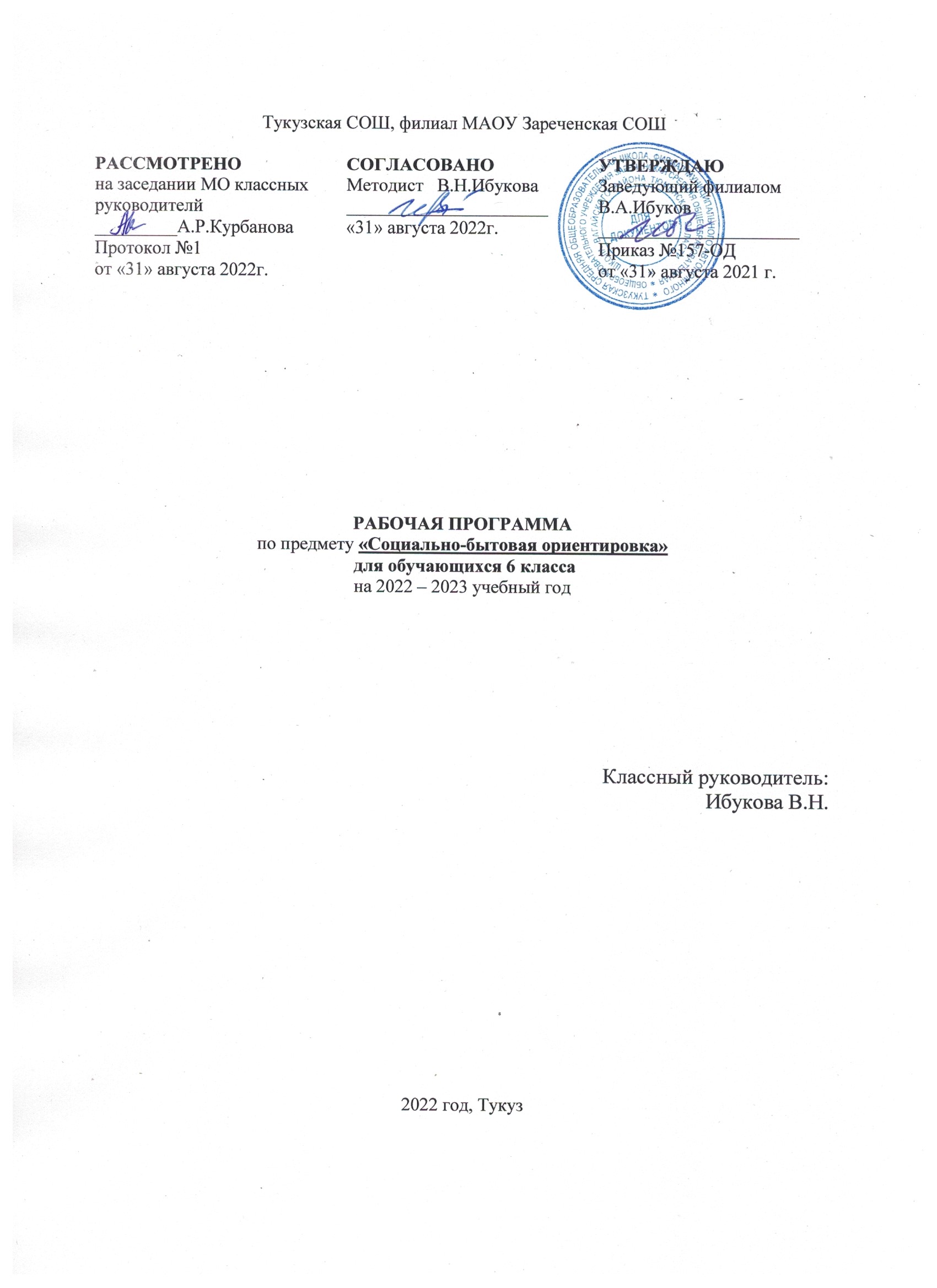 Пояснительная запискаДанная рабочая программа разработана в соответствии с:1. Федеральным Законом Российской Федерации от 29 декабря 2012 г. № 273-ФЗ. «Об образовании в Российской Федерации»2. Адаптированной основной общеобразовательной программой образования обучающихся с умственной отсталостью (интеллектуальными нарушениями) – 6-9 классы (У/О) Тукузская СОШ, филиал МАОУ Зареченская СОШ3. СанПиН 2.4.2.3286-15 «Санитарно-эпидемиологические требования к условиям и организации обучения и воспитания в организациях, осуществляющих образовательную деятельность по адаптированным основным общеобразовательным программам для обучающихся с ограниченными возможностями здоровья»Реализация программы ориентировано на УМК, включающий учебник «Социально-бытовая ориентировка», 6 класс, В. П. Субчева, М.: Владос, 2017 год.Целью данной программы является развитие социальной компетентности у детей с особыми образовательными потребностями, и подготовка их к самостоятельной жизни. Задачи: - формирование у обучающихся с ОВЗ знаний и умений, способствующих социальной адаптации; - формирование механизмов стрессоустойчивого поведения как основы психического здоровья, обучающегося и условие их социально-психологической адаптации; - развитие коммуникативной функции речи как непременное условие социальной адаптации детей с интеллектуальными нарушениями; - освоение теоретической информации, а также приобретение бытовых навыков;         - развитие умений, необходимых подросткам с особыми образовательными потребностями для осуществления своей жизнедеятельности в режиме самостоятельности;- повышение уровня познавательной активности и расширение объема имеющихся знаний и представлений об окружающем мире; - воспитание позитивных качеств личности.Общая характеристика учебного предмета Характерными особенностями учебного предмета являются: -практико-ориентированная направленность содержания обучения;-применение знаний, полученных при изучении других образовательных областей и учебных предметов для решения технических и технологических задач;-применение полученного опыта практической деятельности для выполнения домашних трудовых обязанностей.Изучение предмета СБО в школе обеспечивает работу: -коррекционно-обучающую;-коррекционно-развивающую;-коррекционно-воспитательную;-воспитание положительных качеств личности;-развитие способностей обучающихся к осознанной регуляции трудовой деятельности (ориентирование в задании, планирование хода работы, контроль за качеством работы). Независимо от технологической направленности обучения, программой предусматривается обязательное изучение трудовых знаний, овладение соответствующими умениями и способами деятельности; приобретение опыта практической деятельности по различным разделам программы. Межпредметные связи:  СБО – русский язык (закрепление навыков письма при выполнении письменных работ); СБО – математика (математический расчёт по формулам при подсчете семейного бюджета, продовольственной корзины, пересылки денежных переводов и т.п.);СБО – география (знакомство с географическим расположением мест производства продуктов питания, потребительских товаров, промышленных предприятий); СБО – биология (знакомство с работой внутренних органов, принимающих участие в переваривании пищи, производство продуктов и товаров массового потребления); СБО – трудовое обучение (выполнение практических заданий по уходу за одеждой). Программа реализуется через следующие методы и приёмы обучения:- разнообразные по форме практические упражнения и задания, наглядные опоры, демонстрация учебных пособий и образцов, технологические карты, практические работы, сравнение и сопоставление работ обучающихся и образцов изделий, анализ и синтез.  В тематическом планировании курса предусматриваются: уроки изучения нового материала, комбинированные, обобщающие уроки, практические работы, экскурсии. Основные содержательные линии выстроены с учетом возрастных и психофизических особенности развития обучающихся с ОВЗ, уровня их знаний и умений. Материал программы расположен по принципу усложнения и увеличения объема сведений. Последовательное изучение тем обеспечивает возможность систематизировано формировать, совершенствовать у детей с ограниченными возможностями здоровья необходимые им навыки самообслуживания, ведения домашнего хозяйства, ориентировки в окружающем, а также практически ознакомиться с предприятиями, организациями и учреждениями, в которые им предстоит обращаться по различным вопросам, начав самостоятельную жизнь. Большое значение имеют разделы, направленные на формирование умений пользоваться услугами предприятий службы быта, торговли, связи, транспорта, медицинской помощи. Кроме того, данные занятия должны способствовать усвоению морально-этических норм поведения, выработки навыков общения с людьми, развитию художественного вкуса обучающихся, воспитанников и т.д. Каждый раздел программы включает в себя основные теоретические сведения, практические работы.Описание места учебного предмета в учебном плане.Учебный предмет «Социально-бытовая ориентировка» относится к коррекционной подготовке образовательной области учебного плана «Коррекционные курсы». В соответствии с учебным планом Тукузской СОШ, филиала МАОУ Зареченская СОШ и Программой специальных (коррекционных) общеобразовательных учреждений VIII вида для 5-9 классов под редакцией В.В. Воронковой СБО изучается с 5 по 9 класс. При планировании курса учитывается количество учебных недель -34 недели. Программа рассчитана на 1 час в неделю. Исходя из этого, общее количество часов по предмету в 2022-2023 учебном году составляет – 34 ч. Прохождение практической частиучебно-тематический планЛичностные, метапредметные, предметные результаты освоения предмета «Социально-бытовая ориентировка» Личностными результатами изучения курса являются:осознание себя как гражданина России; формирование чувства гордости за свою Родину, российский народ и историю России;формирование целостного, социально ориентированного взгляда на мирв его органичном единстве природной и социальной частей;формирование уважительного отношения к иному мнению, истории и культуре других народов;развитие адекватных представлений о собственных возможностях, о насущно необходимом жизнеобеспечении;овладение начальными навыками адаптации в динамично изменяющемся и развивающемся мире;овладение социально-бытовыми умениями, используемыми в повседневной жизни;владение навыками коммуникации и принятыми ритуалами социального взаимодействия;способность к осмыслению и дифференциации картины мира, ее временно-пространственной организации;способность к осмыслению социального окружения, своего места в нем, принятие соответствующих возрасту ценностей и социальных ролей;принятие и освоение социальной роли обучающегося, формирова-ние и развитие социально значимых мотивов учебной деятельности;развитие навыков сотрудничества со взрослыми и сверстниками в разных социальных ситуациях;развитие этических чувств, доброжелательности и эмоционально-нравственной отзывчивости, понимания и сопереживания чувствам других людей;формирование установки на безопасный, здоровый образ жизни, наличие мотивации к творческому труду, работе на результат, бережному отношению к материальным и духовным ценностям.Метапредметными результатами являются:-в результате выполнения под руководством учителя коллективных и групповых работ, закладываются основы таких социально ценных личностных и нравственных качеств, как трудолюбие, организованность, добросовестное и ответственное отношение к делу, инициативность, любознательность, потребность помогать другим, уважение к чужому труду и результатам труда, культурному наследию.-владение начальными формами познавательных универсальных учебных действий — исследовательскими и логическими: наблюдения, сравнения, анализа, классификации, обобщения;-получение первоначального опыта организации самостоятельной практической деятельности на основе сформированных регулятивных универсальных учебных действий: целеполагания и планирования предстоящего практического действия, прогнозирования, отбора оптимальных способов деятельности, осуществления контроля и коррекции результатов действий; научатся искать, отбирать, преобразовывать необходимую печатную и электронную информацию.Предметными результатами изучения курса являются: Минимальный уровень: Представление о разных группах продуктов питания; знание отдельных видов продуктов питания, относящихся к различным группам; понимание их значения для ЗОЖ. Уметь приготовить несложные виды блюд под руководством учителя.Представление о санитарно- гигиенических требованиях к процессу приготовления пищи; соблюдение техники безопасности при приготовлении пищи.Знание отдельных видов одежды и обуви и некоторых правил ухода за ними.Знание правил личной гигиены, умение их выполнять под руководством взрослого.Знание названий торговых предприятий, их видов  и назначения.Умение совершать покупки различных видов товара под руководством взрослого. Достаточный уровень: Знание о способах хранения и переработки продуктов питания.Умение составлять меню из предложенных продуктов питания.Умение самостоятельно приготовить несложные знакомые блюда.Умения самостоятельно совершать покупки различных видов товара.Умения ежедневного соблюдения правил личной гигиены по уходу за полостью рта, волосами, кожей рук.Умения соблюдать правила поведения в доме и в общественных местах; усвоение морально – этических норм поведения. Навыки ведения домашнего хозяйства (уборка дома, стирка белья, мытье посуды и тд.).Содержание курса6 класс (1 час в неделю)Календарно-тематическое планированиеУчебно-методическое и материально-техническое обеспечение.Список литературы                     Основной1. Федеральный Закон Российской Федерации от 29 декабря 2012 г. № 273-ФЗ. «Об образовании в Российской Федерации»2. Адаптированная основная общеобразовательная программа для обучающихся с умственной отсталостью.3. СанПиН 2.4.2.3286-15 «Санитарно-эпидемиологические требования к условиям и организации обучения и воспитания в организациях, осуществляющих образовательную деятельность по адаптированным основным общеобразовательным программам для обучающихся с ограниченными возможностями здоровья»4. В. П. Субчева «Социально-бытовая ориентировка»: учебное пособие для общеобразовательных учреждений, реализующих ФГОС для обуч-ся с интеллектуальными нарушениями, М.: Владос, 2017 год.Дополнительный:Воронкова В.В., Казанкова С.А. Социально- бытовая ориентировка учащихся 5-9 классов в специальной (коррекционной) общеобразовательной школе VIII вида : пособие для учителя. М.: Гуманитар. изд. центр ВЛАДОС, 2006г. Львова С.А. Практический материал к урокам социально- бытовой ориентировки в специальной (коррекционной) образовательной школе VIII вида. Пособие для учителя. 5 - 9 классы. М.: Гуманитар. изд. центр ВЛАДОС, 2005г. Список интернет-сайтов, полезных для использования на уроках и приглашающих к конкурсам педагогов, использующих иктhttp//www.edu.ru                     Российское образование Федеральный портал.http://festival.1september.ru     Фестиваль педагогических идей. Конкурс открытых уроков.http://www.eidos.ru/                Всероссийский конкурс «Дистанционный учитель».http//www.eidos.ru/olimp/        Всероссийские дистанционные олимпиады.http//www.rsl.ru/home.htm       Российская гос. библиотека.ЧетвертьРазделВсего часовПрактические работыТестирование1 четвертьЛичная гигиена21 четвертьОдежда и обувь311 четвертьПитание321 четвертьПовторение12 четвертьПитание22 четвертьСемья22 четвертьКультура поведения22 четвертьЖилище22 четвертьТестирование за 2 четверть.13 четвертьЖилище213 четвертьТранспорт13 четвертьТорговля23 четвертьСредства связи43 четвертьТест по изученным темам за 3 четверть.14 четвертьМедицина54 четвертьУчреждения34 четвертьТест по изученным темам за годВсего:Всего:3424№п/пНаименование разделаВсего часовПрактическиеработы№п/пНаименование разделаВсего часовПрактическиеработыЛичная гигиена2Одежда и обувь31Питание6Семья2Культура поведения2Жилище41Транспорт1Торговля2Средства связи4Медицина 5Учреждения 3Итого:342Личная гигиена-2 часа1.Значение закаливания. Техника безопасности.2.Уход за зрением.Одежда-3 часа3. Мелкий ремонт одежды. Правила техники безопасности4. Пришивание пуговиц, крючков.5. Практическая работа: пришивание пуговиц. Техника безопасности.Питание-6часов6. Правила хранения продуктов.7.   Тест. Обобщение материала за 1 четверть.8. Правила пользования электроплитой. 9. Правила заваривания чая10. Правила ухода за посудой11. Тест. Обобщение материала по теме «Питание»Семья-2 часа12. Место работы каждого члена семьи13. Права и обязанности каждого члена семьиКультура поведения-2 часа14. Правила поведения в общественных местах15. Разговор со старшими.  Жилище-4 часа16. Гигиенические требования к жилому помещению. Техника безопасности.17. Повседневная уборка квартиры. Пылесос. Правила пользования и техника безопасности.18. Мебель. Уход за мебелью. Мытье зеркал19. Практическая работа: уборка классаТранспорт-1 час20. Виды транспорта. Рациональный маршрут передвиженияТорговля-2 часа21. Магазины промышленных товаров. Специализированные магазины22. Порядок приобретения товараСредства связи-4 часа23. Основные средства связи24.  Почта. Виды почтовых отправлений. Виды писем. Международные письма.25. Тест по темам 3 четверти. 26. Обобщение материала по теме «Средства связи»Медицина-5 часов27.  Виды медицинских учреждений.  Виды медицинской помощи28.  Работники медицинских учреждений Врачи узких специальностей29.  Домашняя аптечка30.  Устная экскурсия в аптеку31.  Обобщение материала по теме «Медицина»Учреждения-3 часа32. Дошкольные образовательные учреждения. Общеобразовательные учреждения33.Дома детского творчества. 34. Тест. Обобщение материала за год.   № п/пТема урокаКол-во часовДатаДомашнее заданиеДомашнее задание1 четверть-8 часов1 четверть-8 часов1 четверть-8 часов1 четверть-8 часов1 четверть-8 часов1 четверть-8 часовЛичная гигиенаЗначение закаливания. Техника безопасности.1Без домашнего заданияБез домашнего заданияУход за зрением.1Учить правила ухода за зрениемУчить правила ухода за зрениемОдеждаМелкий ремонт одежды. Правила техники безопасности.1Учить правила ТБУчить правила ТБПришивание пуговиц, крючков.1Без домашнего заданияБез домашнего заданияПрактическая работа: пришивание пуговиц. Техника безопасности.1Без домашнего заданияБез домашнего заданияЗашивание одежды по распоротому шву.1Без домашнего заданияБез домашнего заданияПитание Правила хранения продуктов.1Учить записи в тетрадиУчить записи в тетрадиТест. Обобщение материала за 1 четверть.1Без домашнего заданияБез домашнего задания2 четверть-8 часовПравила пользования электроплитой1  Учить правила пользования электроплитой  Учить правила пользования электроплитой10.Правила заваривания чая1Зарисовать предметы, необходимые для чаепитияЗарисовать предметы, необходимые для чаепития11.Правила ухода за посудой112.  Обобщение материала по теме «Питание»1Без домашнего заданияБез домашнего заданияСемья-2 часа13.Место работы каждого члена семьи1Записать в тетрадь место работы родителейЗаписать в тетрадь место работы родителей14.Права и обязанности каждого члена семьи1Учить записи в тетрадиУчить записи в тетрадиКультура поведения15.Правила поведения в общественных местах116.Разговор со старшими. Тест по итогам 2 четверти.114 часов14 часов3 четверть-10 часов3 четверть-10 часов3 четверть-10 часов3 четверть-10 часов3 четверть-10 часов17.ЖилищеГигиенические требования к жилому помещению. Техника безопасности1Нарисовать жилое помещение, в котором живешь18.Повседневная уборка квартиры.  Пылесос. Правила пользования и техника безопасности1Зарисовать пылесос, выучить правила ТБ.19.Мебель. Уход за мебелью. Мытье зеркалПрактическая работа: уборка класса1Транспорт20.Виды транспорта. Рациональный маршрут передвижения1Записать свой маршрут от дома до школыТорговля21.Магазины промышленных товаров. Специализированные магазины1Записать магазины промышленных товаров около своего дома22.Порядок приобретения товара1Без домашнего заданияСредства связи23.Основные средства связи1Без домашнего задания24.Почта.  Виды почтовых отправлений. Виды писем. Международные письма1Записать профессии людей, которые работают на почте25.Тест по темам 3 четверти.1Без домашнего задания20 часов26.Обобщение материала по теме «Средства связи»1Без домашнего задания4 четверть – 8 часов27.Медицина Виды медицинских учреждений. Виды медицинской помощи. 1Учить записи в тетради28.Работники медицинских учреждений. Врачи узких специальностей1Учить записи в тетради29.Домашняя аптечка1Заполнить в тетради таблицуЗаполнить в тетради таблицу30.Устная экскурсия в аптеку1Учить записи в тетради31.Обобщение материала по теме «Медицина»1Выполнить задание на карточке32.Учреждения Дошкольные образовательные учреждения. Общеобразовательные учреждения.1Без домашнего задания33.Дома детского творчества.1Записать в тетради название школы, нарисовать школу34.Тест. Обобщение материала за год.1Записать адрес дома творчества в г. Тверь  КлассУчебникМетодические материалыДидактические материалыМатериалы контроляИнтернет-ресурсы6«Социально-бытовая ориентировка»В. П. Субчева, М.: Владос, 2017 год.«Социально-бытовая ориентировка» 5-9 кл. С.А. Львова, Волгоград: «Учитель» 2012г.Субчева В.П. Социально - бытовая ориентировка. Методическое пособие:5-9 классы. - М.: Гуманитар. изд. центр Владос, 2013г.Карточки:Тема: «Питание» «Тема: Одежда и обувь «Одежда» Время года, вид одежды», Тема:  «Транспорт», «Пассажирский транспорт», «Дорожная азбука»Тема: «Жилище» «Мебель», «Посуда» «ЭлектроприборыТема: «Медицина»  Тема «Профессии»Тема «Средства связи»Тесты по темам изученияС.П.Дерябина «Контрольно-измерительные материалы по Социально-Бытовой Ориентировки» 5-9 кл. Волгоград: «Учитель», 2013 г.http//www.edu.ru Российское образование Федеральный портал.http://festival.1september.ru Фестиваль педагогических идей. Конкурс открытых уроков.http://www.eidos.ru/ Всероссийский конкурс «Дистанционный учитель».http//www.eidos.ru/olimp/Всероссийские дистанционные олимпиады.